Đọc (Lớp K-8) - Sự tham gia của phụ huynhHướng dẫn: Vui lòng cho chúng tôi biết bạn biết bao nhiêu về chủ đề này trước khi tham dự hội thảo này và sau đó bạn biết bao nhiêu sau khi tham gia.Tùy chọn: Nếu bạn muốn chương trình giáo dục di cư liên hệ với bạn để biết thêm thông tin về yêu cầu tốt nghiệp, vui lòng cung cấp tên và số điện thoại của bạn.Tên:									Số điện thoại:Hoạt động / Tiêu đề phiên:Giảng viên: ______________________________________________________   Ngày: ___________________________Bao nhiêu tôi đã biết về chủ đề này TRƯỚC KHI tham dự hội thảo?Bao nhiêu tôi đã biết về chủ đề này TRƯỚC KHI tham dự hội thảo?Bao nhiêu tôi đã biết về chủ đề này TRƯỚC KHI tham dự hội thảo?Bao nhiêu tôi đã biết về chủ đề này TRƯỚC KHI tham dự hội thảo?ÍtMột số
Rất nhiềuĐánh dấu câu trả lời của bạn cho mỗi câu hỏi bằng dấu X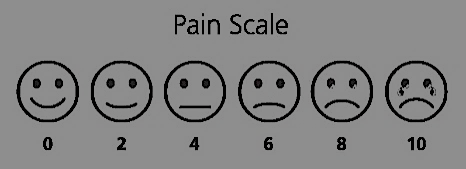 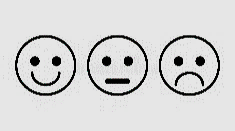 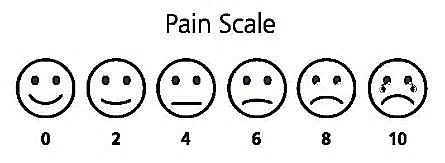 Đánh dấu câu trả lời của bạn cho mỗi câu hỏi bằng dấu X1. Tôi hiểu những gì con tôi cần biết để đi đến lớp tiếp theo.2. Tôi biết những cách / ý tưởng để đọc với con tôi và khuyến khích một tình yêu đọc.3. Tôi hiểu tầm quan trọng của việc đọc sách với con tôi hàng ngày.4. Tôi biết các cách / ý tưởng để xây dựng ngôn ngữ và từ vựng.Bạn đã học được bao nhiêu về chủ đề này SAU khi tham gia hội thảo?Bạn đã học được bao nhiêu về chủ đề này SAU khi tham gia hội thảo?Bạn đã học được bao nhiêu về chủ đề này SAU khi tham gia hội thảo?Bạn đã học được bao nhiêu về chủ đề này SAU khi tham gia hội thảo?ÍtMột số
Rất nhiềuĐánh dấu câu trả lời của bạn cho mỗi câu hỏi bằng dấu XĐánh dấu câu trả lời của bạn cho mỗi câu hỏi bằng dấu X5. Tôi hiểu những gì con tôi cần biết để đi đến lớp tiếp theo.6. Tôi biết những cách / ý tưởng để đọc với con tôi và khuyến khích một tình yêu đọc.7. Tôi hiểu tầm quan trọng của việc đọc sách với con tôi hàng ngày.8. Tôi biết các cách / ý tưởng để xây dựng ngôn ngữ và từ vựng.Hai điều bạn sẽ làm ở nhà với con bạn mà bạn đã học được trong hội thảo là gì?Những chủ đề nào khác bạn muốn thông tin về hoặc phần nào của bản trình bày này bạn muốn biết thêm về?